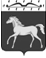 ЖЕРЛЫКСКИЙ СЕЛЬСКИЙ СОВЕТ ДЕПУТАТОВ                                        МИНУСИНСКОГО  РАЙОНА                  КРАСНОЯРСКОГО КРАЯР Е Ш Е Н И ЕПРОЕКТ                                                      с. Жерлык                                          №00-рсО нормативах формирования расходов на оплату труда депутатов, 
выборных должностных лиц местного самоуправления, осуществляющих 
свои полномочия на постоянной основе, лиц, замещающих иные муниципальные должности, и муниципальных служащих.         В соответствии с постановлением Совета администрации Красноярского края от 02.10.2020 №713-п «О внесении изменений в постановление  Совета администрации Красноярского края от 29.12.2007 №512-п «О нормативах формирования расходов на оплату труда депутатов, выборных должностных лиц местного самоуправления, осуществляющих свои полномочия на постоянной основе, лиц, замещающих иные муниципальные должности, и муниципальных служащих», на основании п.4 ст.86, п.2 ст.136 Бюджетного кодекса Российской Федерации, Федеральным законом от 06.10.2003 № 131-ФЗ «Об общих принципах организации местного самоуправления в Российской Федерации», в целях определения условий и размеров оплаты труда депутатов, выборных должностных лиц местного самоуправления, осуществляющих свои полномочия на постоянной основе, лиц, замещающих иные муниципальные должности, и муниципальных служащих Жерлыкского сельсовета, руководствуясь статьей 21 Устава Жерлыкского сельсовета, Жерлыкский сельский Совет депутатов, РЕШИЛ:        1.Признать утратившими силу:- Решение Жерлыкского сельского Совета депутатов от 27.12.2016 № 45-рс «О нормативах формирования расходов на оплату труда депутатов, 
выборных должностных лиц местного самоуправления, осуществляющих 
свои полномочия на постоянной основе, лиц, замещающих иные муниципальные должности, и муниципальных служащих»;- Решение Жерлыкского сельского Совета депутатов от 22.12.2017 №70-рс «О внесении изменений в решение Жерлыкского сельского Совета депутатов от 27.12.2016 № 45-рс «О нормативах формирования расходов на оплату труда депутатов, 
выборных должностных лиц местного самоуправления, осуществляющих 
свои полномочия на постоянной основе, лиц, замещающих иные муниципальные должности, и муниципальных служащих»;- Решение Жерлыкского сельского Совета депутатов 22.08.2018 №89-рс «О внесении изменений в решение Жерлыкского сельского Совета депутатов от 27.12.2016 № 45-рс «О нормативах формирования расходов на оплату труда депутатов, 
выборных должностных лиц местного самоуправления, осуществляющих 
свои полномочия на постоянной основе, лиц, замещающих иные муниципальные должности, и муниципальных служащих»;- Решение Жерлыкского сельского Совета депутатов 24.09.2019 №123-рс «О внесении изменений в решение Жерлыкского сельского Совета депутатов от 27.12.2016 № 45-рс «О нормативах формирования расходов на оплату труда депутатов, 
выборных должностных лиц местного самоуправления, осуществляющих 
свои полномочия на постоянной основе, лиц, замещающих иные муниципальные должности, и муниципальных служащих»;- Решение Жерлыкского сельского Совета депутатов от 21.05.2020 №138-рс «О внесении изменений в решение Жерлыкского сельского Совета депутатов от 27.12.2016 № 45-рс «О нормативах формирования расходов на оплату труда депутатов, 
выборных должностных лиц местного самоуправления, осуществляющих 
свои полномочия на постоянной основе, лиц, замещающих иные муниципальные должности, и муниципальных служащих»;- Решение Жерлыкского сельского Совета депутатов от 08.10.2020 №5-рс. «О внесении изменений в решение Жерлыкского сельского Совета депутатов от 27.12.2016 № 45-рс «О нормативах формирования расходов на оплату труда депутатов, 
выборных должностных лиц местного самоуправления, осуществляющих 
свои полномочия на постоянной основе, лиц, замещающих иные муниципальные должности, и муниципальных служащих»;- Решение Жерлыкского сельского Совета депутатов от 12.11.2021 № 55-рс. «О внесении изменений в решение Жерлыкского сельского Совета депутатов от 27.12.2016 № 45-рс «О нормативах формирования расходов на оплату труда депутатов, 
выборных должностных лиц местного самоуправления, осуществляющих 
свои полномочия на постоянной основе, лиц, замещающих иные муниципальные должности, и муниципальных служащих»;- Решение Жерлыкского сельского Совета депутатов от 23.12.2021 № 64-рс. «О внесении изменений в решение Жерлыкского сельского Совета депутатов от 23.12.2016 № 45-рс «О нормативах формирования расходов на оплату труда депутатов, 
выборных должностных лиц местного самоуправления, осуществляющих 
свои полномочия на постоянной основе, лиц, замещающих иные муниципальные должности, и муниципальных служащих»;2.Установить, что муниципальное образование Жерлыкский сельсовет, в бюджете которого доля дотаций из других бюджетов бюджетной системы Российской Федерации (за исключением субвенций) и (или) налоговых доходов по дополнительным нормативам отчислений в размере, не превышающем расчетного объема дотации на выравнивание бюджетной обеспеченности (части расчетного объема дотации), замененной дополнительными нормативами отчислений, в течение двух из трех последних отчетных финансовых лет превышала 5 процентов собственных доходов местного бюджета, начиная с очередного финансового года не имеют права превышать нормативы формирования расходов на оплату труда депутатов, выборных должностных лиц местного самоуправления, осуществляющих свои полномочия на постоянной основе, лиц, замещающих иные муниципальные должности, муниципальных служащих, установленные настоящим решением. 3. Установить, что нормативы формирования расходов на оплату труда  выборных должностных лиц и лиц, замещающих иные муниципальные должности, и муниципальных служащих устанавливаются в виде размера фонда оплаты труда  выборных должностных лиц, и лиц, замещающих иные муниципальные должности, и муниципальных служащих (далее -  размер фонда оплаты труда).4. Расчет размера фонда оплаты труда осуществляется в муниципальном образовании Жерлыкский сельсовет  с учетом классификации, предусмотренной постановлением Совета администрации Красноярского края от 29.12.2007 № 512-п «О нормативах формирования расходов на оплату труда депутатов, выборных должностных лиц местного самоуправления, осуществляющих свои полномочия на постоянной основе лиц, замещающих иные муниципальные должности, и муниципальных служащих»,  устанавливающим предельные нормативы размеров оплаты труда муниципальных служащих, и относится к восьмой группе муниципальных образований с численностью до пяти тысяч человек.Переход муниципального образования  Жерлыкский  сельсовет из одной группы в другую в связи со снижением (увеличением) численности населения, определенной в соответствии с абзацем первым настоящего  пункта, приводящим к изменению группы, осуществляется в случае, если по состоянию на каждую из трех последних отчетных дат, предшествующих очередному финансовому году, происходит уменьшение (увеличение) численности населения, приводящее к изменению группы, относительно установленной по состоянию на отчетную дату, предшествующую трем последним отчетным датам 4.1. Размер фонда оплаты труда состоит из:размера фонда оплаты труда главы муниципального образования, который формируется из расчета 12-кратного среднемесячного размера денежного вознаграждения и 12-кратного среднемесячного размера денежного поощрения главы Жерлыкского сельсовета с учетом средств на выплату районного коэффициента, процентной надбавки к заработной плате за стаж работы в районах Крайнего Севера, в приравненных к ним местностях и иных местностях края с особыми климатическими условиями;размера фонда оплаты труда (за исключением главы муниципального образования), который формируется из расчета среднемесячного базового должностного оклада и количества должностных окладов, предусматриваемых при расчете размера фонда оплаты труда с учетом средств на выплату районного коэффициента, процентной надбавки к заработной плате за стаж работы в районах Крайнего Севера, в приравненных к ним местностях и иных местностях края с особыми климатическими условиям.4.2. При расчете  размера фонда оплаты труда учитываются следующие средства для выплаты (в расчете на год): 4.3. Общее количество должностных окладов, учитываемое при расчете  размера фонда оплаты труда, установленного пунктом 4.2., увеличивается на 10 процентов для выплаты премий.Объем средств, предусматриваемый в соответствии с абзацем первым настоящего пункта, не может быть использован на иные цели.5.Среднемесячный базовый должностной оклад для расчета  размера фонда оплаты труда депутатов, выборных должностных лиц местного самоуправления, осуществляющих свои полномочия на постоянной основе, лиц, замещающих иные муниципальные должности, и муниципальных служащих устанавливается на уровне  значения размера должностного оклада по должности  «ведущий специалист» с коэффициентом 1,08.6. Установить, что размер фонда оплаты труда рассчитывается по муниципальному образованию Жерлыкский сельсовет  в целом.6.1. Установить, что в размер фонда оплаты труда не включаются выплаты, осуществляемые в связи с сокращением должностей муниципальной службы, приводящим к сокращению численности муниципальных служащих в целом по муниципальному образованию Жерлыкский  сельсовет.            7. Установить, что  размер фонда оплаты труда рассчитывается с учетом размера оплаты труда выборных должностных лиц и лиц, замещающих иные муниципальные должности, не выше предельных размеров оплаты труда выборных должностных лиц и лиц, замещающих иные муниципальные должности, и размер оплаты труда муниципальных служащих не выше предельных размеров оплаты труда муниципальных служащих,  установленных постановлением Совета администрации Красноярского края от 29.12.2007 № 512-п «О нормативах формирования расходов на оплату труда депутатов, выборных должностных лиц местного самоуправления, осуществляющих свои полномочия на постоянной основе лиц, замещающих иные муниципальные должности, и муниципальных служащих»             7.1. Установить, что оплата труда выборных должностных лиц и лиц, замещающих иные муниципальные должности состоят из размеров денежного вознаграждения и размеров ежемесячного денежного поощрения.Размеры ежемесячного денежного поощрения не должны превышать размеров денежного вознаграждения.        Размеры денежного вознаграждения и размеры ежемесячного денежного поощрения  выборных должностных лиц и лиц, замещающих иные муниципальные должности, применяются для расчета предельного размера фонда оплаты труда           8. Установить размеры денежного вознаграждения и размеры денежного поощрения выборных должностных лиц муниципального образования Жерлыкского сельсовета   согласно приложению № 1.9. Нормативы формирования расходов на оплату труда выборных должностных лиц  до 1 апреля 2010 года устанавливаются в размере, не превышающем действующих условий оплаты труда, по состоянию на 1 декабря 2007 года, с учетом последующей индексации (увеличения) должностных окладов в размере, не превышающем размер индексации (увеличения) должностных окладов государственных гражданских служащих края, предусмотренный законом края о краевом бюджете.10. Размеры ежемесячного денежного вознаграждения индексируются (увеличиваются) в размерах и в сроки, предусмотренные решениями Жерлыкского сельского Совета депутатов «О бюджете Жерлыкского сельсовета Минусинского района», законом Красноярского края о краевом бюджете на очередной финансовый год и плановый период для индексации (увеличения) размеров денежного вознаграждения лиц, замещающих государственные должности Красноярского края, размеров должностных окладов по должностям государственной гражданской службы Красноярского края путем внесения изменений в настоящее Решение.11. На денежное вознаграждение и денежное поощрение, выплачиваемое выборным должностным лицам дополнительно к денежному вознаграждению, начисляются районный коэффициент, процентная надбавка к заработной плате за стаж работы в районах Крайнего Севера, в приравненных к ним местностях и иных местностях края с особыми климатическими условиями, размер которых не может превышать размер, установленный федеральными и краевыми нормативными правовыми актами.            12. Контроль за исполнением настоящего решения возложить на постоянную комиссию по  бюджету, финансам, муниципальной собственности, законности (Колмакова З.В.). 13. Решение вступает в силу после его официального опубликования в газете «Жерлыкский вестник», подпункт 4.3. пункта 4. вступает в силу с 1 января 2022 года. Председатель сельского Совета депутатов                                     З.В. Колмакова  Глава  сельсовета                                    			               М.П. КонновПриложение № 1 к решению                                                                                                 Жерлыкского сельского Совета депутатов                                                                                                от .0.2022 №  –рс. Размеры денежного вознаграждения выборных должностных лиц Муниципального образования  Жерлыкский сельсоветСоставляющие фонда оплаты  трудаКоличество должностных окладов, предусматриваемых при формировании фонда оплаты трудаДолжностной оклад12Ежемесячная надбавка за классный чин4Ежемесячная надбавка за особые условия муниципальной службы6Ежемесячная надбавка за выслугу лет3Ежемесячное денежное поощрение20,1Премии2,7Единовременная выплата при предоставлении ежегодного оплачиваемого отпуска и материальная помощь4Ежемесячная процентная надбавка к должностному окладу за работу со сведениями, составляющими государственную тайну0,2ИТОГО52,0Наименование должностиРазмер денежного вознаграждения Размер ежемесячного денежного поощрения Глава сельсовета18804,0018804,00